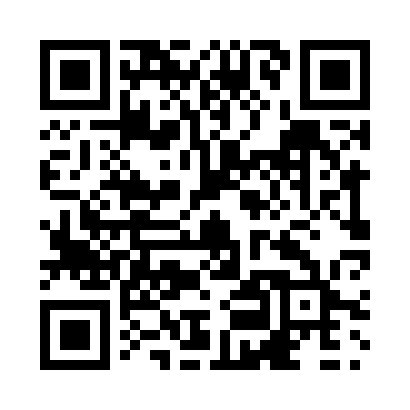 Prayer times for Annidale, New Brunswick, CanadaWed 1 May 2024 - Fri 31 May 2024High Latitude Method: Angle Based RulePrayer Calculation Method: Islamic Society of North AmericaAsar Calculation Method: HanafiPrayer times provided by https://www.salahtimes.comDateDayFajrSunriseDhuhrAsrMaghribIsha1Wed4:336:101:206:218:3110:082Thu4:316:081:206:228:3310:103Fri4:296:071:206:238:3410:124Sat4:276:051:206:248:3510:145Sun4:256:041:206:248:3610:156Mon4:236:021:206:258:3810:177Tue4:216:011:206:268:3910:198Wed4:196:001:206:278:4010:219Thu4:175:581:206:278:4110:2310Fri4:155:571:206:288:4310:2511Sat4:135:561:206:298:4410:2712Sun4:125:551:196:308:4510:2813Mon4:105:531:196:308:4610:3014Tue4:085:521:196:318:4710:3215Wed4:065:511:206:328:4910:3416Thu4:045:501:206:328:5010:3617Fri4:035:491:206:338:5110:3718Sat4:015:481:206:348:5210:3919Sun3:595:471:206:348:5310:4120Mon3:585:461:206:358:5410:4321Tue3:565:451:206:368:5510:4422Wed3:545:441:206:368:5610:4623Thu3:535:431:206:378:5810:4824Fri3:515:421:206:388:5910:5025Sat3:505:411:206:389:0010:5126Sun3:495:401:206:399:0110:5327Mon3:475:401:206:399:0210:5428Tue3:465:391:216:409:0310:5629Wed3:455:381:216:419:0310:5730Thu3:435:381:216:419:0410:5931Fri3:425:371:216:429:0511:00